 Piano Teaching Occupations 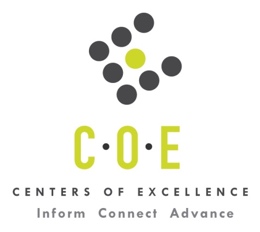 Labor Market Information ReportLas Positas CollegePrepared by the San Francisco Bay Center of Excellence for Labor Market ResearchNovember 2019RecommendationBased on all available data, there appears to be an undersupply of Piano Teaching workers compared to the demand for this cluster of occupations in the Bay region and in the East Bay sub-region (Alameda and Contra Costa Counties). There is a projected annual gap of about 2,088 students in the Bay region and 675 students in the East Bay Sub-Region. It is important to note that Piano Teachers are a sub-set of Self-Enrichment Education Teachers, therefore the data in Tables 1 and Tables 2 of this report likely overstates the demand for Piano Teachers.  Therefore, the job postings data from Tables 4a and 4b may be more representative of the demand for Piano Teachers in the Bay region and East Bay sub-region.This report also provides student outcomes data on employment and earnings for programs on TOP 1005.00 - Commercial Music in the state and region. It is recommended that these data be reviewed to better understand how outcomes for students taking courses on this TOP code compare to potentially similar programs at colleges in the state and region, as well as to outcomes across all CTE programs at Las Positas College and in the region. IntroductionThis report profiles Piano Teaching Occupations in the 12 county Bay region and in the East Bay sub-region for a proposed new program at Las Positas College. Occupational DemandTable 1. Employment Outlook for Commercial Music: Piano Teaching Fundamental Occupations in Bay RegionSource: EMSI 2019.2Bay Region includes Alameda, Contra Costa, Marin, Monterey, Napa, San Benito, San Francisco, San Mateo, Santa Clara, Santa Cruz, Solano and Sonoma CountiesTable 2. Employment Outlook for Commercial Music: Piano Teaching Fundamental Occupations in East Bay Sub-RegionSource: EMSI 2019.2 East Bay Sub-Region includes Alameda and Contra Costa CountiesJob Postings in Bay Region and East Bay Sub-RegionTable 3. Number of Job Postings by Occupation for latest 12 months (November 2018 - October 2019)Source: Burning GlassTable 4a. Top Job Titles for Piano Teaching Occupations for latest 12 months (November 2018 - October 2019)      Bay RegionTable 4b. Top Job Titles for Piano Teaching Occupations for latest 12 months (November 2018 - October 2019)      East Bay Sub-RegionSource: Burning GlassIndustry ConcentrationTable 5. Industries hiring Piano Teaching Workers in Bay RegionSource: EMSI 2019.2Table 6. Top Employers Posting Piano Teaching Occupations in Bay Region and East Bay Sub-Region (November 2018 - October 2019)Source: Burning GlassEducational SupplyThere are five (5) community colleges in the Bay Region issuing 64 awards on average annually (last 3 years) on TOP 1005.00 - Commercial Music. There are two colleges in the East Bay Sub-Region issuing 41 awards on average annually (last 3 years) on this TOP code.Table 7. Awards on TOP 1005.00 - Commercial Music in Bay RegionSource: Data Mart Note: The annual average for awards is 2015-16 to 2017-18.Gap AnalysisBased on the data included in this report, there is a labor market gap in the Bay region with 2,152 annual openings for the Piano Teaching occupational cluster and 64 annual (3-year average) awards for an annual undersupply of 2,088 students. In the East Bay Sub-Region, there is also a gap with 716 annual openings and 41 annual (3-year average) awards for an annual undersupply of 675 students. It is important to note that Piano Teachers are a sub-set of Self-Enrichment Education Teachers, therefore the data in Tables 1 and Tables 2 of this report likely overstates the demand for Piano Teachers.  Therefore, the job postings data from Tables 4a and 4b may be more representative of the demand for Piano Teachers in the Bay region and East Bay sub-region.Student OutcomesTable 8. Four Employment Outcomes Metrics for Students Who Took Courses on TOP 1005.00 - Commercial MusicSource: Launchboard Pipeline (version available on 11/5/19)Skills, Certifications and EducationTable 9. Top Skills for Piano Teaching Occupations in Bay Region (November 2018 - October 2019)Source: Burning GlassTable 10. Certifications for Piano Teaching Occupations in Bay Region (November 2018 - October 2019)Note: 81% of records have been excluded because they do not include a certification. As a result, the chart below may not be representative of the full sample.Source: Burning GlassTable 11. Education Requirements for Piano Teaching Occupations in Bay Region Note: 55% of records have been excluded because they do not include a degree level. As a result, the chart below may not be representative of the full sample.Source: Burning GlassMethodologyOccupations for this report were identified by use of skills listed in O*Net descriptions and job descriptions in Burning Glass. Labor demand data is sourced from Economic Modeling Specialists International (EMSI) occupation data and Burning Glass job postings data. Educational supply and student outcomes data is retrieved from multiple sources, including CTE Launchboard and CCCCO Data Mart.SourcesO*Net OnlineLabor Insight/Jobs (Burning Glass) Economic Modeling Specialists International (EMSI)  CTE LaunchBoard www.calpassplus.org/Launchboard/ Statewide CTE Outcomes SurveyEmployment Development Department Unemployment Insurance DatasetLiving Insight Center for Community Economic DevelopmentChancellor’s Office MIS systemContactsFor more information, please contact:Doreen O’Donovan, Research Analyst, for Bay Area Community College Consortium (BACCC) and Centers of Excellence (CoE), doreen@baccc.net or (831) 479-6481John Carrese, Director, San Francisco Bay Center of Excellence for Labor Market Research, jcarrese@ccsf.edu or (415) 267-6544Self-Enrichment Education Teachers (SOC 25-3021): Teach or instruct courses other than those that normally lead to an occupational objective or degree. Courses may include self-improvement, nonvocational, and nonacademic subjects.  Teaching may or may not take place in a traditional educational institution. Excludes “Fitness Trainers and Aerobics Instructors” (39-9031).  Flight instructors are included with “Aircraft Pilots and Flight Engineers” (53-2010).Entry-Level Educational Requirement: High school diploma or equivalentTraining Requirement: NonePercentage of Community College Award Holders or Some Postsecondary Coursework: 26%Occupation 2018 Jobs2023 Jobs5-Yr Change5-Yr % Change5-Yr Open-ingsAverage Annual Open-ings10% Hourly WageMedian Hourly WageSelf-Enrichment Education Teachers 16,005  17,681 1,67610% 10,762  2,152 $11.69$23.31Occupation 2018 Jobs2023 Jobs5-Yr Change5-Yr % Change5-Yr Open-ingsAverage Annual Open-ings10% Hourly WageMedian Hourly WageSelf-Enrichment Education Teachers 5,105  5,757 65213% 3,578  716 $12.18$22.45OccupationBay RegionEast Bay  Self-Enrichment Education Teachers1,599465Common TitleBayCommon TitleBayMusic Teacher224Teacher, Visual, Fashion15Dance Instructor203Piano Voice Teacher15Art Teacher178Life Enrichment Assistant15Piano Teacher83Engage Life Program Instructor - Atria13Tennis Camp Instructor45Activities Director13Summer Instructor, Elementary Art33Guitar Instructor12Teacher28Elementary Teacher12Life Enrichment Coordinator19Martial Arts Instructor11Gymnastics Instructor19Summer Instructor, Elementary Art In Area, | Careers At Galileo Bay10Voice Teacher17Pilates Instructor10Piano Instructor17Music Instructor10Guitar Teacher17Engage Life Program Instructor - Atria In9After-School Enrichment Instructor16Engage Life Program Instructor9Teaching Artist15Violin Teacher8Common TitleEast BayCommon TitleEast BayDance Instructor71Activities Director4Music Teacher63Voice Piano Teacher3Art Teacher57Visual Arts Teacher3Piano Teacher23Tumbling/Gymnastics Instructor3Summer Instructor, Elementary Art15Summer Instructor, Elementary Art 3Tennis Camp Instructor12Substitute Teacher3Teacher11Piano Instructor3Piano Voice Teacher10Piano Guitar Teacher3Guitar Instructor7Life Enrichment Manager, Activities3Life Enrichment Assistant5Life Enrichment Coordinator3Guitar Teacher5Kids Art Class Instructor3Teaching Artist4Gymnastics Instructor3Stem Enrichment Instructor4Golden Bear Gymnastics Instructor 3Industry – 6 Digit NAICS (No. American Industry Classification) CodesJobs in Industry (2018)Jobs in Industry (2022)% Change (2018-22)% in Industry (2018)Sports and Recreation Instruction (611620)2,7742,81612%17%Exam Preparation and Tutoring (611691)2,5792,64514%16%Fine Arts Schools (611610)2,0822,11612%13%All Other Miscellaneous Schools and Instruction (611699)1,5161,52913%9%Educational Support Services (611710)93595510%6%Religious Organizations (813110)8168243%5%Language Schools (611630)6016023%4%Fitness and Recreational Sports Centers (713940)3453499%2%Automobile Driving Schools (611692)318315-1%2%Civic and Social Organizations (813410)3113123%2%Local Government, Excluding Education and Hospitals (903999)3023035%2%Services for the Elderly and Persons with Disabilities (624120)22923322%1%Elementary and Secondary Schools (Local Government) (903611)2292294%1%Independent Artists, Writers, and Performers (711510)1831831%1%Museums (712110)16817111%1%Elementary and Secondary Schools (611110)1571608%1%EmployerBayEmployerBayEmployerEast BayKidztopros83Lisa Performing Arts10Kidztopros22Atria Senior Living56Fusion Academy10Galileo Learning16Galileo Learning48Tiffanys Dance Academy9Atria Senior Living15The Music Teachers Network25Musika Lessons9Village Music School Inc14Forbes Music Company20Conservatory At Home9The Music Teachers Network10Galileo Headquarters19Aspire Public Schools9Lisa Performing Arts8YMCA18Aegis Living9Gymboree Corporation8Gymboree Corporation18New Mozart School Music8Starland School Of Music7Elder Care Alliance18Myriad Music School And Dance Academy8Keep In Time Dance Academy7After School Music Academy18Kipp Bay Area Schools8Tiffanys Dance Academy6Village Music School Incorporated15Burlingame Country Club8San Ramon Valley Unified School District6Calcolor Academy15West Valley College7Oakland Unified School District6The CA Conservatory Of Music12University California7Galileo Headquarters6Mad Science Bay Area12Starland School Of Music7Fit Kids America Of The East Bay6Veksler Academy Of Music & Dance10San Ramon Valley Unified School District7Envision6School Rock10Paper Source7Aspire Public Schools6Santa Teresa Academy Of Music And Dance10Keep In Time Dance Academy7Superpower Of The Song5CollegeSub-RegionAssociatesCertificate 18+ unitsCertificate Low unitTotalCabrillo College Santa Cruz - Monterey 1  0  2  3 Diablo Valley College East Bay 10  9  0  19 Foothill College Silicon Valley 11  2  0  13 Los Medanos College East Bay 5  5  12  22 West Valley CollegeSilicon Valley 7  7 Total Bay RegionTotal Bay Region 27  23  14  64 Total East Bay Sub-RegionTotal East Bay Sub-Region 15  14  12  41 2015-16Bay 
(All CTE Programs)Las Positas College (All CTE Programs)State (1005.00)Bay (1005.00)East Bay (1005.00)Las Positas College (1005.00)% Employed Four Quarters After Exit74%75%63%64%68%n/aMedian Quarterly Earnings Two Quarters After Exit$10,550$10,000$4,540$4,867$4,406n/aMedian % Change in Earnings46%28%71%61%68%n/a% of Students Earning a Living Wage63%64%23%29%28%n/aSkillPostingsSkillPostingsSkillPostingsTeaching1,230Painting (Art)46Long-Term Care22Music581Tennis45Home Care21Piano249Event Planning44Curriculum Design19Lesson Planning160Lifting Ability36Curriculum Development19Guitar144Sales36Early Childhood Education19Scheduling143Assisted Living33Learning Styles17Customer Service137Budgeting33Special Education17Cardiopulmonary Resuscitation (CPR)105Tutoring32Staff Management17Gymnastics87Social Media31Newsletters15Educational Programs82Yoga28Administrative Functions14Cleaning69Child Care26Adult Education14Robotics59Fine Arts26Cooking14Music Theory48Faculty Training25Customer Billing14Singing47Elder Care23Experiments14Painting46Art History22Nurturing Environment14CertificationPostingsCertificationPostingsDriver's License184Food Handler Certification4First Aid CPR AED71CDL Class B4Certified Teacher33Food Service Certification3Massage Therapist Certification10American Heart Association Certification3Athletic Trainer Certification10Teaching English As A Foreign Language (TEFL)2Basic Life Saving (BLS)9Mixed Martial Arts2Basic Cardiac Life Support Certification8Good Conduct2Certified Outpatient Coding (COC)5CDL Class A2Certified Fitness Instructor5Six Sigma Black Belt Certification1ServSafe4Real Estate Certification1Personal Fitness Trainer Certification4Quality Service1Group Exercise Instructor4Dance Certification1Education (minimum advertised)Latest 12 Mos. PostingsPercent 12 Mos. PostingsHigh school or vocational training23733%Associate Degree345%Bachelor’s Degree or Higher41762%